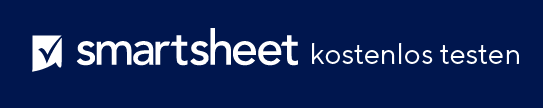 BERICHT ZUM MITARBEITERVORFALL/-UNFALLMITARBEITERINFORMATIONENBESCHREIBUNG DES VORFALLSBESCHREIBUNG DER VERLETZUNGBERICHT ZU RÜCKENVERLETZUNGENIst auszufüllen, wenn eine Rückenverletzung vom verletzten Mitarbeiter gemeldet wird.  Falls nicht zutreffend, zur nächsten Seite springen. VORHERIGE SCHADENSERSATZANSPRÜCHEFREIGABE MEDIZINISCHER BEFUNDENach dem geltenden Arbeitnehmer-Entschädigungsgesetz hat der Arbeitgeber Anspruch auf eine unterzeichnete Freigabe medizinischer Befunde. Ich ermächtige hiermit alle Personen, die mich in der Vergangenheit medizinisch betreut, behandelt oder untersucht haben, solche Informationen an meinen Arbeitgeber, die Gesundheitvorsorgeorganisation meines Arbeitgebers oder den von meinem Arbeitgeber benannten Vertreter weiterzugeben.  Ich ermächtige hiermit auch alle Personen, die mich in der Zukunft medizinisch betreuen, behandeln oder untersuchen werden, solche Informationen an meinen Arbeitgeber, die Gesundheitvorsorgeorganisation meines Arbeitgebers oder den von meinem Arbeitgeber benannten Vertreter weiterzugeben.  Darüber hinaus ermächtige ich hiermit alle Personen, die über Informationen jeglicher Art verfügen, die für eine Entscheidung zu einem Anspruch in Bezug auf eine Verletzung oder Krankheit relevant sind, der sich aus der oben beschriebenen Verletzung / Krankheit ergibt, diese Informationen an meinen Arbeitgeber, die Gesundheitvorsorgeorganisation meines Arbeitgebers oder den benannten Vertreter meines Arbeitgebers weiterzugeben. Eine Kopie dieses Formulars dient als Original. BERICHT EINGEREICHT VONBERICHT EMPFANGEN VONNAMEMITARBEITER-IDSOZIALVERSICHERUNGSNR.BERUFSBEZEICHNUNGABTEILUNGABTEILUNGPRIVATE ADRESSEPRIVATE ADRESSEPRIVATE TELEFONNUMMERE-MAIL-ADRESSEMÄNNLICH ODER WEIBLICHGEBURTSDATUMORTVORFALLSDATUMVORFALLSZEITBESCHREIBUNG DES VORFALLSBeschreiben Sie so detailliert wie möglich, was den Vorfall/Unfall/ die Verletzung verursacht hat, was Sie kurz vor dem Vorfall gemacht haben und was Sie nach dem Vorfall getan haben.  Benennen Sie alle beteiligten Objekte oder Substanzen. BESCHREIBUNG DES VORFALLSBeschreiben Sie so detailliert wie möglich, was den Vorfall/Unfall/ die Verletzung verursacht hat, was Sie kurz vor dem Vorfall gemacht haben und was Sie nach dem Vorfall getan haben.  Benennen Sie alle beteiligten Objekte oder Substanzen. BESCHREIBUNG DES VORFALLSBeschreiben Sie so detailliert wie möglich, was den Vorfall/Unfall/ die Verletzung verursacht hat, was Sie kurz vor dem Vorfall gemacht haben und was Sie nach dem Vorfall getan haben.  Benennen Sie alle beteiligten Objekte oder Substanzen. Sind Sie zum Zeitpunkt des Vorfalls Ihrer normalen Arbeitstätigkeit nachgegangen?JANEINHat jemand gesehen, wie Sie verletzt wurden?JANEINWenn JA, listen Sie alle Zeugen auf:Wenn JA, listen Sie alle Zeugen auf:Wenn JA, listen Sie alle Zeugen auf:Wenn JA, listen Sie alle Zeugen auf:Wenn JA, listen Sie alle Zeugen auf:Wenn JA, listen Sie alle Zeugen auf:Haben Sie diesen Vorfall jemandem gemeldet?Haben Sie diesen Vorfall jemandem gemeldet?JANEINWenn JA:Wenn JA:Wenn JA:Wenn JA:Wenn JA:Wenn JA:Wenn JA:NAME DER PERSON, DIE INFORMIERT WURDETITELTITELGEMELDET AMGEMELDET AMGEMELDET AMGEMELDET AMWenn NEIN, erklären Sie, warum Sie sich gegen die Meldung entschieden haben:Wenn NEIN, erklären Sie, warum Sie sich gegen die Meldung entschieden haben:Wenn NEIN, erklären Sie, warum Sie sich gegen die Meldung entschieden haben:Wenn NEIN, erklären Sie, warum Sie sich gegen die Meldung entschieden haben:Wenn NEIN, erklären Sie, warum Sie sich gegen die Meldung entschieden haben:Wenn NEIN, erklären Sie, warum Sie sich gegen die Meldung entschieden haben:Wenn NEIN, erklären Sie, warum Sie sich gegen die Meldung entschieden haben:ART DER VERLETZUNG Zutreffendes ankreuzenART DER VERLETZUNG Zutreffendes ankreuzenART DER VERLETZUNG Zutreffendes ankreuzenART DER VERLETZUNG Zutreffendes ankreuzenART DER VERLETZUNG Zutreffendes ankreuzenART DER VERLETZUNG Zutreffendes ankreuzenART DER VERLETZUNG Zutreffendes ankreuzenART DER VERLETZUNG Zutreffendes ankreuzenART DER VERLETZUNG Zutreffendes ankreuzenART DER VERLETZUNG Zutreffendes ankreuzenART DER VERLETZUNG Zutreffendes ankreuzenART DER VERLETZUNG Zutreffendes ankreuzenSchürfwunde, KratzerAmputationKnochenbruchKnochenbruchBlutergussVerbrennung (Hitze)Verbrennung (chemisch)GehirnerschütterungQuetschungQuetschungSchnittwunde, Platzwunde, EinstichSchnittwunde, Platzwunde, EinstichSchnittwunde, Platzwunde, EinstichWeichteilbruchKrankheitVerstauchung, ZerrungVerstauchung, ZerrungSchaden am KörpersystemSchaden am KörpersystemSchaden am KörpersystemSonstiges (beschreiben):BESCHREIBUNG DER VERLETZUNG  BESCHREIBUNG DER VERLETZUNG  BESCHREIBUNG DER VERLETZUNG  BESCHREIBUNG DER VERLETZUNG  BESCHREIBUNG DER VERLETZUNG  BESCHREIBUNG DER VERLETZUNG  BETROFFENES KÖPERTEIL Zutreffendes schattierenBETROFFENES KÖPERTEIL Zutreffendes schattierenBETROFFENES KÖPERTEIL Zutreffendes schattierenBETROFFENES KÖPERTEIL Zutreffendes schattierenBETROFFENES KÖPERTEIL Zutreffendes schattieren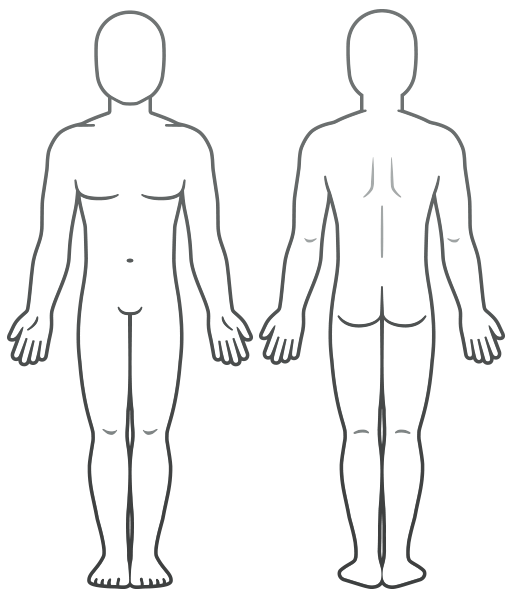 Wurde am Ort des Geschehens Erste Hilfe geleistet?Wurde am Ort des Geschehens Erste Hilfe geleistet?Wurde am Ort des Geschehens Erste Hilfe geleistet?Wurde am Ort des Geschehens Erste Hilfe geleistet?Wenn JA, wer hat Erste Hilfe geleistet?JANEINBitte beschreiben Sie die geleistete Erste Hilfe.Bitte beschreiben Sie die geleistete Erste Hilfe.Bitte beschreiben Sie die geleistete Erste Hilfe.Bitte beschreiben Sie die geleistete Erste Hilfe.Bitte beschreiben Sie die geleistete Erste Hilfe.War eine ärztliche Behandlung notwendig?War eine ärztliche Behandlung notwendig?War eine ärztliche Behandlung notwendig?War eine ärztliche Behandlung notwendig?FALLS JA, NAME DES KRANKENHAUSES / ARZTES:JANEINDATUM DER BEHANDLUNGDATUM DER BEHANDLUNGZEIT DER BEHANDLUNGZEIT DER BEHANDLUNGTELEFON KRANKENHAUS / ARZTHatten Sie jemals eine ähnliche Verletzung?JANEINWurde eine ähnliche Verletzung behandelt?JANEINWenn JA, beschreiben Sie die vorherige VerletzungWenn JA, beschreiben Sie die vorherige VerletzungWenn JA, beschreiben Sie die vorherige VerletzungWenn JA, beschreiben Sie die vorherige VerletzungWenn JA, beschreiben Sie die vorherige VerletzungWenn JA, wo, wann und von wem wurden Sie behandelt?Wenn JA, wo, wann und von wem wurden Sie behandelt?Wenn JA, wo, wann und von wem wurden Sie behandelt?Wenn JA, wo, wann und von wem wurden Sie behandelt?Wenn JA, wo, wann und von wem wurden Sie behandelt?Welcher Teil Ihres Rückens schmerzt jetzt? Welcher Teil Ihres Rückens schmerzt jetzt? Welcher Teil Ihres Rückens schmerzt jetzt? Welcher Teil Ihres Rückens schmerzt jetzt? Welcher Teil Ihres Rückens schmerzt jetzt? Welcher Teil Ihres Rückens schmerzt jetzt? Wann haben Sie diese Rückenschmerzen zum ersten Mal bemerkt?Wann haben Sie diese Rückenschmerzen zum ersten Mal bemerkt?DATUM:ZEIT:Was haben Sie zu dem Zeitpunkt gemacht?  Schildern Sie die Tätigkeit detailliert.Wenn Sie ein Objekt gehoben haben, was war es und wie schwer?Was haben Sie gefühlt?Wie viel Zeit ist zwischen der Verletzung und Ihrer Behinderung verstrichen, falls überhaupt?Hat jemand gesehen, wie Sie verletzt wurden?JANEINWenn JA, listen Sie alle Zeugen auf:Wenn JA, listen Sie alle Zeugen auf:Wenn JA, listen Sie alle Zeugen auf:Wenn JA, listen Sie alle Zeugen auf:Wenn JA, listen Sie alle Zeugen auf:Wenn JA, listen Sie alle Zeugen auf:Haben Sie diesen Vorfall jemandem gemeldet?Haben Sie diesen Vorfall jemandem gemeldet?JANEINWenn JA:Wenn JA:Wenn JA:Wenn JA:Wenn JA:Wenn JA:Wenn JA:NAME DER PERSON, DIE INFORMIERT WURDETITELTITELGEMELDET AMGEMELDET AMGEMELDET AMGEMELDET AMHatten Sie jemals eine Rückenverletzung?JANEINWurden Sie jemals von einem Arzt behandelt?JANEINNEINFalls JA, wann? Und welcher Teil Ihres Rückens?Falls JA, wann? Und welcher Teil Ihres Rückens?Falls JA, wann? Und welcher Teil Ihres Rückens?Falls JA, wann? Und welcher Teil Ihres Rückens?Falls JA, wann? Und welcher Teil Ihres Rückens?Wenn JA, wo, wann und von wem wurden Sie behandelt?Wenn JA, wo, wann und von wem wurden Sie behandelt?Wenn JA, wo, wann und von wem wurden Sie behandelt?Wenn JA, wo, wann und von wem wurden Sie behandelt?Wenn JA, wo, wann und von wem wurden Sie behandelt?Wenn JA, wo, wann und von wem wurden Sie behandelt?Wenn Sie sich zuvor verletzt haben, hat es Ihnen seitdem Probleme bereitet?  Bitte schilden Sie es.Wenn Sie sich zuvor verletzt haben, hat es Ihnen seitdem Probleme bereitet?  Bitte schilden Sie es.Wenn Sie sich zuvor verletzt haben, hat es Ihnen seitdem Probleme bereitet?  Bitte schilden Sie es.Wenn Sie sich zuvor verletzt haben, hat es Ihnen seitdem Probleme bereitet?  Bitte schilden Sie es.Wenn Sie sich zuvor verletzt haben, hat es Ihnen seitdem Probleme bereitet?  Bitte schilden Sie es.Wenn Sie sich zuvor verletzt haben, hat es Ihnen seitdem Probleme bereitet?  Bitte schilden Sie es.Wenn Sie sich zuvor verletzt haben, hat es Ihnen seitdem Probleme bereitet?  Bitte schilden Sie es.Wenn Sie sich zuvor verletzt haben, hat es Ihnen seitdem Probleme bereitet?  Bitte schilden Sie es.Wenn Sie sich zuvor verletzt haben, hat es Ihnen seitdem Probleme bereitet?  Bitte schilden Sie es.Wenn Sie sich zuvor verletzt haben, hat es Ihnen seitdem Probleme bereitet?  Bitte schilden Sie es.Haben Sie jemals eine Entschädigung wegen einer Rückenverletzung erhalten oder beantragt?JANEINHaben Sie jemals eine Entschädigung aufgrund einer anderen Verletzung erhalten oder beantragt?JANEINWenn JA, listen Sie die Nummern der Ansprüche der Arbeitsunfallversicherung auf:Wenn JA, listen Sie die Nummern der Ansprüche der Arbeitsunfallversicherung auf:Wenn JA, listen Sie die Nummern der Ansprüche der Arbeitsunfallversicherung auf:Wenn JA, listen Sie die Nummern der Ansprüche der Arbeitsunfallversicherung auf:Wenn JA, listen Sie die Nummern der Ansprüche der Arbeitsunfallversicherung auf:Wenn JA, listen Sie die Nummern der Ansprüche der Arbeitsunfallversicherung auf:NAME DES MITARBEITERS (in Druckbuchstaben)MITARBEITERUNTERSCHRIFTDATUMNAMEUNTERSCHRIFTDATUMNAMEUNTERSCHRIFTDATUMHAFTUNGSAUSSCHLUSSAlle von Smartsheet auf der Website aufgeführten Artikel, Vorlagen oder Informationen dienen lediglich als Referenz. Wir versuchen, die Informationen stets zu aktualisieren und zu korrigieren. Wir geben jedoch, weder ausdrücklich noch stillschweigend, keine Zusicherungen oder Garantien jeglicher Art über die Vollständigkeit, Genauigkeit, Zuverlässigkeit, Eignung oder Verfügbarkeit in Bezug auf die Website oder die auf der Website enthaltenen Informationen, Artikel, Vorlagen oder zugehörigen Grafiken. Jegliches Vertrauen, das Sie in solche Informationen setzen, ist aus eigener Verantwortung.